Муниципальное автономное дошкольное образовательное учреждениеДетский сад № 111 «Дашенька»УТВЕРЖДЕНО:Заведующий МАДОУ «Детский сад №111 «Дашенька»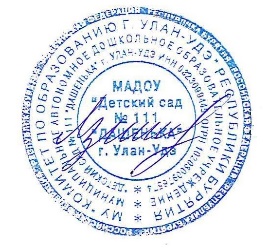 Зиннатуллина Л.С.Индивидуальный образовательный маршрут сопровождения ребёнка с ОВЗ (нарушение зрения). на 2023-2024 годВоспитатель I категорииКорытова Анна Игоревна2023 годВ свете сегодняшнего инклюзивного пространства в образовательных организациях очень актуален вопрос написания индивидуального образовательного маршрута для ребёнка с ОВЗ, ребёнка-инвалида.Индивидуальный образовательный маршрут – это документ, который отражает специальные условия для максимальной реализации особых образовательных потребностей ребенка с ОВЗ в процессе обучения и воспитания на определенной ступени образования. Однако дело этот нелёгкое и очень объёмное. Среди нарушений зрения особое место занимают слепота и слабовидение, требующие специфических методов обучения и иной системы кодирования информации, способной быть воспринятой этой категорией детей. Именно эти дети требуют особенно тщательно проработанных направлений и методов коррекции.Вопрос о выборе образовательного и реабилитационного маршрута ребенка с тяжелыми нарушениями зрения, в том числе об определении формы и степени его интеграции в образовательную среду, решается на медико – психолого – педагогическом консилиуме, исходя из потребностей, особенностей развития и возможностей ребенка, с непосредственным участием его родителей (законных представителей).Основная цель составления индивидуального образовательного маршрута – это создание в детском саду условий, способствующих позитивной социализации дошкольников, их социально – личностного развития.Задачи по социально - личностному развитию ребенка с нарушением зрения:Создать благоприятную предметно-развивающую среду для социального развития ребенка с ОВЗ;Организовать единую систему работы администрации, педагогических сотрудников, медицинского персонала ДОУ и родителей по социально-личностному развитию ребенка;Совершенствовать стиль общения педагога с ребенком: придерживаться психологически-корректного стиля общения, добиваться уважения и доверия воспитанника;Создать условия для развития положительного отношения ребенка к себе, другим людям, окружающему миру, коммуникативной и социальной компетентности детей;Формировать у ребенка чувство собственного достоинства, осознания своих прав и свобод (право иметь собственное мнение, выбирать друзей, игрушки, виды деятельности, иметь личные вещи, по собственному усмотрению использовать личное время)Индивидуальный образовательный маршрут включает основные направления:организация движения (развитие общей и мелкой моторики);развитие навыков (культурно-гигиенических и коммуникативно-социальных);формирование деятельности ребенка (манипулятивной, сенсорно-перцептивной, предметно-практической, игровой, продуктивных видов - лепки, аппликации, рисования);развитие речи (формирование чувственной основы речи, сенсомоторного механизма, речевых функций); формирование представлений об окружающем (предметном мире и социальных отношениях);формирование представлений о пространстве, времени и количестве. При разработке индивидуального маршрута дошкольника с ОВЗ, мы опираемся на следующие принципы:Принцип опоры на обучаемость ребенка.Принцип соотнесения уровня актуального развития и зоны ближайшего развития. Соблюдение данного принципа предполагает выявление потенциальных способностей к усвоению новых знаний, как базовой характеристики, определяющей проектирование индивидуальной траектории развития ребенка.Принцип соблюдения интересов ребенка. Причиной любой проблемной ситуации развития ребенка выступает как сам ребенок, так и его социальное окружение. Специалист системы сопровождения призван решить каждую проблемную ситуацию с максимальной пользой для ребенка.Принцип тесного взаимодействия и согласованности работы «команды» специалистов, в ходе изучения ребенка (явления, ситуации).Принцип непрерывности, когда ребенку гарантировано непрерывное сопровождение на всех этапах помощи в решении проблемы. Специалист сопровождения прекратит поддержку ребенка только тогда, когда проблема будет решена или подход к решению будет очевиден.Принцип отказа от усредненного нормирования. Реализация данного принципа предполагает избегание прямого оценочного подхода при диагностическом обследовании уровня развития ребенка.Принцип опоры на детскую субкультуру. Каждый ребенок, обогащая себя традициями, нормами и способами, выработанными детским сообществом, проживает полноценный детский опыт.Особенности работы специалистов по созданию индивидуального маршрута ребенка1 этап - Выбор: Коллегиальное решение для работы по построению индивидуального маршрута развития;2 этап. Наблюдение:Наблюдение за ребенком в организованной взрослым деятельности;Наблюдение за ребенком в свободной деятельности;Беседа о склонностях и предпочтениях ребенка с педагогами;Беседа о склонностях и предпочтениях ребенка с родителями.3 этап. Диагностика:Определение «проблемных» и «успешных» зон развития (углубленное диагностическое обследование)Построение маршрута с ориентированием на зону ближайшего развитияПодбор методик, определение методов и приемов работы.этап. Работа:Подбор индивидуальных заданий Связь с родителями и педагогамиДомашние задания5 этап. Контроль:Итоговая диагностика Представление работ ребенка на мероприятиях ДОУ Методы, используемые в работе:Беседы, игры, занятия, чтение художественной литературы, этюды, направленные на знакомство с различными эмоциями и чувствами, с «волшебными» средствами понимания;Игры, упражнения и тренинги, способствующие развитию эмоционально- личностной и поведенческой сфер (развитие коммуникативных навыков и улучшение взаимоотношений с окружающими, снятие страхов и повышение уверенности в себе, снижение агрессии и ослабление негативных эмоций)Занятия, игры и упражнения на развитие психических процессов, (памяти, внимания, восприятия, мышления, воображения);Приемы арт – терапии (куклотерапия, изотерапия, сказкотерапия);Релаксационные психогимнастические упражнения (расслабление мышц лица, шеи, туловища, рук, ног и т. д.)Предполагаемый результат:развитие социальной компетентности;развитие коммуникативных навыков;коррекция тревожности, самооценки (приближение к адекватной);развитие чувства самоценности;коррекция имеющихся у ребенка социально-личностных проблем.Таким образом, благодаря выстраиванию индивидуальных образовательных траекторий развития детей С ОВЗ, мы обеспечиваем нашим воспитанникам равные стартовые возможности при поступлении в школу.________________________ 12.12.2016 г.Диагноз: ДЦП, правосторонний гемипорез. Скользящее косоглазие.Сходящее косоглазие – поражение зрительной и глазодвигательной систем, вызывающие периодическое или постоянное отклонение глазного яблока. Глаз косит в сторону носа.При сходящем косоглазии рекомендуются упражнения: смотреть вверх и вдаль, рассматривание картин вести на подставках.План индивидуальной работы на 2023– 2024 уч. годДекабрьI неделя. Продолжать формировать представления ребенка о себе (представления о схеме своего тела и своем внешнем виде). Учить ребенка выполнять группировку предметов по одному признаку (по форме). Учить различать предметы по величине (большой - маленький).II неделя. Учить ребенка выделять части тела и лица; показывать и называть по просьбе взрослого расположение частей тела и лица, их функции. Продолжать учить ребенка выполнять группировку предметов по одному признаку (по форме). Закреплять умение ребенка различать предметы по величине (большой - маленький). III неделя. Учить ребенка узнавать себя в зеркале и на фотографиях; формировать осознанное зрительное восприятие своей внешности и способов сравнения себя с другими. Развивать зрительное, слуховое и тактильно-двигательное восприятие. Учить соотносить игрушки с их изображением на картинке.IV неделя. Формировать представления ребенка о своей семье, о взаимоотношениях в ней и способах их проявления к близким людям. Развивать зрительное, слуховое и тактильно-двигательное восприятие. Учить ребенка выделять парные картинки (грибы, куклы, елочки, пирамидки, домики).Литература1.Брусянина Е. Ю. Индивидуальный образовательный маршрут как средство развития детей с ограниченными возможностями здоровья в свете требований СФГОС [Текст] // Педагогическое мастерство: материалы VII междунар. науч. конф. (г. Москва, ноябрь 2015 г.). — М.: Буки-Веди, 2015. — С. 179-182.2.Ньюкомб Н. Развитие личности ребенка. СПб.: Питер, 2002.3.Целитан С.В. Выстраивание индивидуального образовательного маршрута, как педагогическая поддержка личностного самоопределения воспитанника. Интернет-ресурсы.